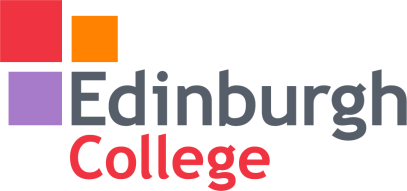 Equality Impact Assessment (EIA) Recording FormPlease refer to the notes and examples in the EIA Guidelines to help complete this record Step 2 – Assessing the impactThis involves:Considering relevant evidence relating to people who share a protected characteristicAssessing the impact of applying a decision of a new or revised policy or practice against the needs of the Public Sector Equality Duty (PSED) and each protected characteristic.The Public Sector Equality Duty:See Note 5	Key Questions to ask:What potential positive/neutral/negative impacts can be identified? What does evidence demonstrate about positive/neutral/negative impacts for different protected characteristic groups? E.g. statistics on participation, progression or outcomes, feedback or complaints Does the policy/procedure/practice/decision take account of the needs of people with different protected characteristics? How is this demonstrated? Does it affect some groups differently? Is this proportionate?See Note 6Step 3 – Acting on the results of the assessment.	Step 4: The monitoring and review stage Title of Activity/Proposal/Policy/PracticeRevised Equality, Diversity and Inclusion Policy Revised Equality, Diversity and Inclusion Policy EIA Team and Lead Member of StaffEqualities Officer, HR Business Partner.Date15.02.18Type of Policy/Practice/ (tick box)New    EIA Team and Lead Member of StaffEqualities Officer, HR Business Partner.Date15.02.18Type of Policy/Practice/ (tick box)ExistingEIA Team and Lead Member of StaffEqualities Officer, HR Business Partner.Date15.02.18Type of Policy/Practice/ (tick box)RevisedXEIA Team and Lead Member of StaffEqualities Officer, HR Business Partner.Date15.02.18Step 1 – Considering the aims of the policy/proposal and evidence of how it affects different groupsStep 1 – Considering the aims of the policy/proposal and evidence of how it affects different groupsWhat are the aims and purposes of the activity/ decision/ new or revised policy or procedure?See Note 1To revise and update the Equality and Diversity Policy.Who will be affected? See Note 2All members of the College Community.Who will be consulted?See Note 3Who will be consulted?See Note 3LGBT Youth has been consulted, as have the Equalities Steering Group. The Policy Committee will also be consulted on the policy.What evidence is available of how the policy/decision, etc. affects, or may affect, protected groups?Evidence could be quantitative, qualitative or anecdotal.Do we have enough evidence to judge what the impact may be?See note 4What evidence is available of how the policy/decision, etc. affects, or may affect, protected groups?Evidence could be quantitative, qualitative or anecdotal.Do we have enough evidence to judge what the impact may be?See note 4The policy is an overarching statement of the College’s commitments and approaches in connection with equality, so it affects all protected groups.Eliminating discrimination, harassment and victimisationAdvancing equality-Removing disadvantageMeeting different needsEncouraging participationFostering good relationsTackling prejudicePromoting understandingProtected characteristicPotentialPositive Impact Y/NDetails of Expected Positive ImpactPotential Negative Impact Y/NDetails of Expected Negative ImpactAgeYThe policy sets out key principles, how it will put them into practice and how breaches of the policy will be dealt with, so that all protected characteristics groups have a clear statement about equality, diversity and inclusion.DisabilityYSee aboveGender reassignmentYSee above. The policy has also made clearer the protection it affords to non-binary people and has a useful appendix on gender identity related terms.Marriage/civil partnership (relevant in employment law)YSee abovePregnancy and MaternityYSee aboveRaceYSee aboveReligion or beliefYSee aboveSexYSee aboveSexual orientationYSee aboveSocial deprivation*See Note 7YThe policy includes the College’s ambition to advance equality of opportunity for people who experience socio-economic deprivation.Care Experienced people*YThe policy includes the College’s ambition to advance equality of opportunity for care experienced people.People with caring responsibilities*YThe policy notes that people with caring responsibilities for a disabled person are protected from discrimination (through association).  The policy includes the College’s ambition to advance equality of opportunity for all carers.What actions can be taken or amendments made to policy to reduce the negative impact?See note 8Is there a need to address any gaps in evidence?How will equality be advanced/ good relations be fostered?By ensuring the policy is available in a range of formats and it publicised to the College Community. Who has been involved in carrying out this assessment? The Equalities Officer was responsible for carrying out this assessment. During the process of writing the policy LGBT Youth was consulted to make the policy more LGBT-friendly, as part of the College’s application to obtain the LGBT Youth Scotland Charter Mark. The Equalities Steering Group have also been consulted and the Policy Committee will also be consulted on the policy.If you cannot fully review the impact now, what else must be done, by/with whom and why?The policy will appear on the Equalities Page of the college website, with contact details so that feedback can be invited. Recommended decision: 

(place an x against relevant outcome) See note 9Outcome 1 - Proceed – no potential identified for discrimination or adverse impact, and all opportunities to promote equality have been takenXRecommended decision: 

(place an x against relevant outcome) See note 9Outcome 2 – Proceed with adjustments to remove barriers identified or to better promote equalityRecommended decision: 

(place an x against relevant outcome) See note 9Outcome 3 – Continue despite having identified some potential for adverse impact or missed opportunity to promote equalityRecommended decision: 

(place an x against relevant outcome) See note 9Outcome 4 – Stop and rethink as actual or potential unlawful discrimination has been identifiedAny other recommendations?  Any other recommendations?  Any other recommendations?  Plan actions to reduce negative impact, advance equality and monitor the impact of the policy, proposal or decisionPlease indicate if there is any data which needs to be collected as part of action to be taken and how often it will be analysed.Indicate how the person responsible will continue to involve relevant groups and communities in the implementation and monitoring of the policy, etc.How will the impact of the policy/procedure/decision be monitored?See Note 10Plan actions to reduce negative impact, advance equality and monitor the impact of the policy, proposal or decisionPlease indicate if there is any data which needs to be collected as part of action to be taken and how often it will be analysed.Indicate how the person responsible will continue to involve relevant groups and communities in the implementation and monitoring of the policy, etc.How will the impact of the policy/procedure/decision be monitored?See Note 10Plan actions to reduce negative impact, advance equality and monitor the impact of the policy, proposal or decisionPlease indicate if there is any data which needs to be collected as part of action to be taken and how often it will be analysed.Indicate how the person responsible will continue to involve relevant groups and communities in the implementation and monitoring of the policy, etc.How will the impact of the policy/procedure/decision be monitored?See Note 10Action to be Taken: Person Responsible:Completion/Review Date:To monitor comments once the policy is published.EOOne year from publication.To review the policy as part of the College policy review procedure.EO3 years from publication.Signature of Lead:    S Taylor		Date:  15/02/18Signature of Lead:    S Taylor		Date:  15/02/18Signature of Lead:    S Taylor		Date:  15/02/18Step 5 – Review and PublicationSee Note 11Please send the completed EIA record to Sara Taylor, Equalities Officer, sara.taylor@edinburghcollege.ac.uk for review by Equalities teampublication in whole or in part on the College website.Step 5 – Review and PublicationSee Note 11Please send the completed EIA record to Sara Taylor, Equalities Officer, sara.taylor@edinburghcollege.ac.uk for review by Equalities teampublication in whole or in part on the College website.Step 5 – Review and PublicationSee Note 11Please send the completed EIA record to Sara Taylor, Equalities Officer, sara.taylor@edinburghcollege.ac.uk for review by Equalities teampublication in whole or in part on the College website.